STANDARDNÍ PROVOZNÍ POSTUPYZVLÁŠTNÍ PROVOZProvozovaná činnost a letoun(např. Zemědělské lety Z-37 A OK-XXX) 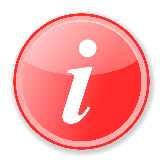 1. POVAHA A SLOŽITOST ČINNOSTIDo této časti, provozovatel popíše povahu a složitost vykonávané činnosti s ohledem na provozní prostředí a oblast a posouzení rizika. Části, které se z nějakého důvodu nepoužijí, označte „Nepoužije se“, popis vždy přizpůsobte povaze prováděné činnosti.1.1. Povaha činnosti a míra vystaveníZde by měla být popsána povaha letu (například let v nízkých výškách) a míra vystavení riziku.1.2. Složitost činnostiZde podrobně popište, jak náročná je činnost s ohledem na následující:Kvalifikace a dovednosti letové posádkySložení posádkyZkušenosti letové posádkyPozemní podporaBezpečnostní vybaveníOchranné pomůcky1.3. Provozní prostředí a geografická oblastPopište dle vhodnosti provozní prostředí a geografickou oblast, nad kterou bude provoz prováděn, následovně:Hustě osídlené nehostinné prostředí(standard výkonnosti letadla, vyhovění pravidlům létání, zmírňující opatření týkající se třetích stran)Horské oblasti(nadmořská výška, výkonnost, použití/nepoužití kyslíku spolu s postupy pro zmírnění dopadů)Oblasti moře(stav a teplota moře, riziko přistání na vodě, dostupnost služby pátrání a záchrany, schopnost přežít, bezpečnostní vybavení na palubě)Oblasti pouště(bezpečnostní vybavení na palubě, postupy hlášení se, informace o službě pátrání a záchrany)další oblasti (lesy ad.)1.4. Použití posouzení a vyhodnocení rizikaZde by měl provozovatel popsat metodu použití bodů 1.1. až 1.3. pro konkrétní provoz tak, aby byla minimalizována rizika. Popis by měl odkazovat na posouzení a vyhodnocení rizika, na nichž je postup založen. Obsahovat by měly alespoň následující:prvky související s operativním řízením rizik prováděných během letuomezení(počasí, nadmořské výšky, rychlosti, rezervy výkonu, hmotnosti, místa pro přistání)seznam funkcí potřebných k monitorování provozu. (popište zvláštní požadavky na monitorování nad rámec normálních úkolů)2. LETADLO A VYBAVENÍ2.1. LetadloUveďte kategorii letadla, která má být použita (vrtulník/letoun, jednomotorové/vícemotorové, jiné než složité motorové/složité motorové, s klasickým ocasním rotorem/Fenestronem/bez ocasního rotoru). Zejména u vrtulníků by mělo být uvedeno potřebné osvědčení úrovně výkonnosti (A/B).2.2. VybaveníUveďte veškeré vybavení potřebné pro danou činnost zahrnující zastavěné vybavení certifikované podle nařízení Komise (EU) č. 748/2012, Části-21, stejně jako vybavení schválené v souladu s jinými úředně uznanými standardy. Značný počet činností vyžaduje, vedle standardního radiokomunikačního vybavení, doplňkové vybavení pro komunikaci letadlo-země. To by mělo být vedeno na seznamu a měly by být stanoveny provozní postupy.3. ČLENOVÉ POSÁDKY3.1. Složení posádkyMinimální letová posádka (v souladu s příručkou)Další členové letové posádky3.2. Požadavky na posádkukritéria výběru(výchozí kvalifikace, letová praxe, zkušenosti s danou činností)počáteční výcvik(objem a obsah výcviku)požadavky na nedávnou praxi a/nebo opakovací výcvik4. SPECIALIZOVANÍ ODBORNÍCIKdykoli je vyžadován specializovaný odborník, měla by být jasně definována jeho funkce na palubě a určeno minimálně následující:Kritéria výběru(měla by zohledňovat odborné zaměření specializovaného odborníka a měla by být podrobně vyjmenována v programech výcviku)Počáteční výcvikPožadavky na nedávnou praxi a/nebo opakovací výcvikV této kapitole dále podrobně popište následující:Odborné zaměření s ohledem na vykonávanou činnostPředchozí praxiVýcvik nebo instruktáž(instruktáž nebo zvláštní výcvik by měl být zároveň popsán v programech výcviku v části D provozní příručky)5. VÝKONNOSTTato kapitola by měla navíc k ustanovením Části-B provozní příručky podrobně uvádět požadavky na výkonnost, které mají být použity, aby byla zajištěná dostatečná rezerva výkonu pro specifický úkol.6. NORMÁLNÍ POSTUPY6.1. Provozní postupy(postupy, které mají být použity letovou posádkou, včetně koordinace se specializovanými odborníky)6.2. Pozemní postupy(postupy, které mají být použity specializovanými oborníky, např. v případě vynuceného přistání)7. NOUZOVÉ POSTUPY7.1. Provozní postupy(nouzové postupy, které mají být použity letovou posádkou, koordinace se specializovanými odborníky)7.2. Pozemní postupy(postupy, které mají být použity specializovanými odborníky např. obsluha přídavného zařízení ad.)8. POZEMNÍ VYBAVENÍTato kapitola by měla podrobně popisovat povahu, počet a umístění pozemního vybavení požadovaného pro danou činnost, jako je:8.1. Zařízení pro doplňování paliva, jeho výdej a skladování8.2. Protipožární vybavení8.3. Charakteristiky pozemního místa(přistávací plochy, prostor pro nakládání a vykládání ad.)8.4. Pozemní značení9. ZÁZNAMYMělo by být určeno, které záznamy specifické pro tyto lety mají být uchovávány, jedná se zejména o podrobnosti o úkolu, poznávací značka letadla, velící pilot, doba letu, počasí a jakékoliv poznámky včetně záznamů o událostech ovlivňujících bezpečnost letu nebo bezpečnost osob a majetku na zemi.